Dn. 20.04 .2020r. CZĘŚĆ II Temat dnia:  Planeta ZiemiPrzypomnienie piosenki „ Duszki, duszki” Żyją w lesie małe duszkiKtóre czyszczą leśne dróżkiMają miotły i szufalkiI do pracy zapał wielkiRef: Duszki, duszki, duszki leśneWstają co dzień bardzo wcześnieI śpiewają raz po raz bisZaczynają sprzątać lasPiorą liście, myją szyszkiAż do okoła wszystko błyszczyMuchomorom pirągroszkiBo te duszki to czyścioszkiRef: Duszki, duszki, duszki leśne ...Gdy ktoś czasem w lesie śmieciZaraz duszek za nim leciZaraz siada mu na ręceGrzecznie prosi nie śmieć więcejRef: Duszki, duszki, Duszki leśne ...https://www.youtube.com/watch?v=wUfDQQFMhII „ Mama mówi”- zabawa ruchowa usprawniająca lateralizację.  Muzyka taneczna, dziecko podskakuje na cisze w utworze „ mama mówi” np. dotknij lewego ucha, biegnij w prawo, skacz na lewej nodze.  Uzupełnij sudoku. 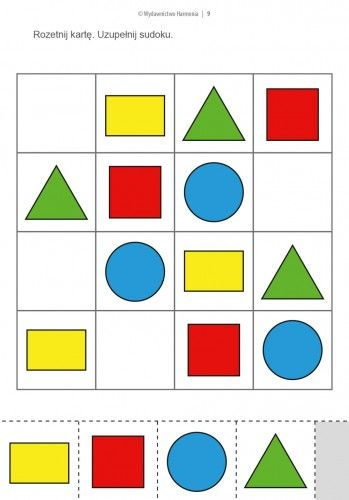 Zabawa „Taniec dla dzieci Gumi Mis”https://www.youtube.com/watch?v=oGJg1RSOof4&feature=emb_rel_pauseDn. 21.04 .2020r. CZĘŚĆ I Temat dnia:  Dbamy o środowisko. Zabawa na dzień dobry z muzyką http://worekpelenpomyslow.blogspot.com/2017/10/piosenki-powitanki-piosenki-na.html„ Smutny widok”- prezentacja. 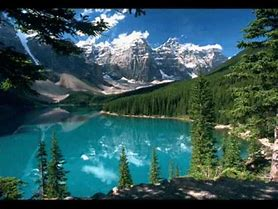 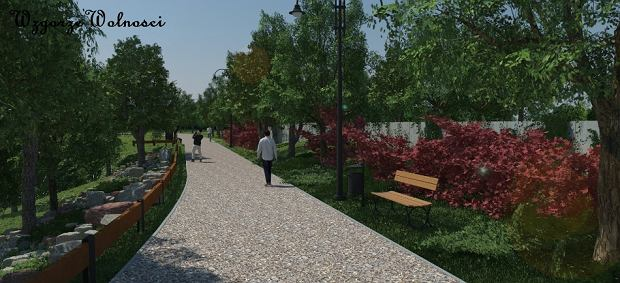 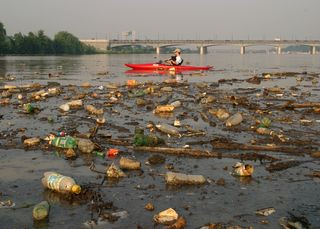 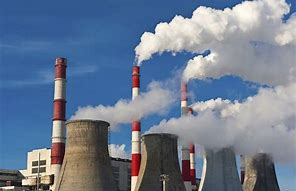 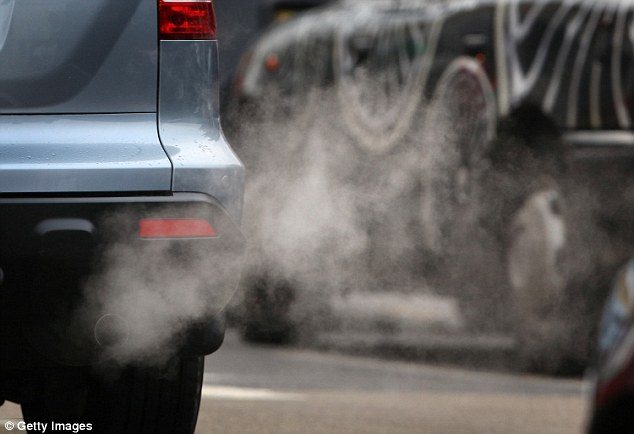 Rozmowa z dzieckiem na temat zanieczyszczeń. Dzielimy ilustracje z dzieckiem na tereny czyste i zanieczyszczone. Jak możemy pomóc naszej planecie.  „Rady na odpady”- filmikhttps://www.youtube.com/watch?feature=share&v=0WS8vo0iD2k&fbclid=IwAR1tC0FKI1GDNO7zdEHxvHJKLZ4WcDTcLVAS121XjR8soaQBTsktG82Pkiw&app=desktopWprowadzenie litery Z https://www.bing.com/videos/search?q=Alfabet-litera+Z-polskie+litery%2c+abecad%c5%82o+dla+dzieci+po+polsku.+Bajka+edukacyjna%e2%80%9d&ru=%2fvideos%2fsearch%3fq%3dAlfabet-litera%2520Z-polskie%2520litery%252C%2520abecad%25C5%2582o%2520dla%2520dzieci%2520po%2520polsku.%2520Bajka%2520edukacyjna%25E2%2580%259D%26qs%3dn%26form%3dQBVR%26sp%3d-1%26pq%3dalfabet-litera%2520z-polskie%2520litery%252C%2520abecad%25C5%2582o%2520dla%2520dzieci%2520po%2520polsku.%2520bajka%2520edukacyjna%25E2%2580%259D%26sc%3d0-81%26sk%3d%26cvid%3d1689268CA7214412844ED6812AE1D756&view=detail&mid=8B2C981D724ACC6BCF998B2C981D724ACC6BCF99&&FORM=VDRVRV- określenie jaką głoską jest z ( spółgłoska)- wymienienie wyrazów zaczynających się głoską z- wymienienie głosek w wyrazach: ZEBRA , ZEGAREK ZAMEK, ZUPA, ZAPAŁKA i ułożenie tylu klocków z ilu składa się wyraz, - który wyraz ma najwięcej głosek?- ćwiczenia w czytaniu sylab: za, zo, zu, zi, ze, zy, az, oz, iz, ez, 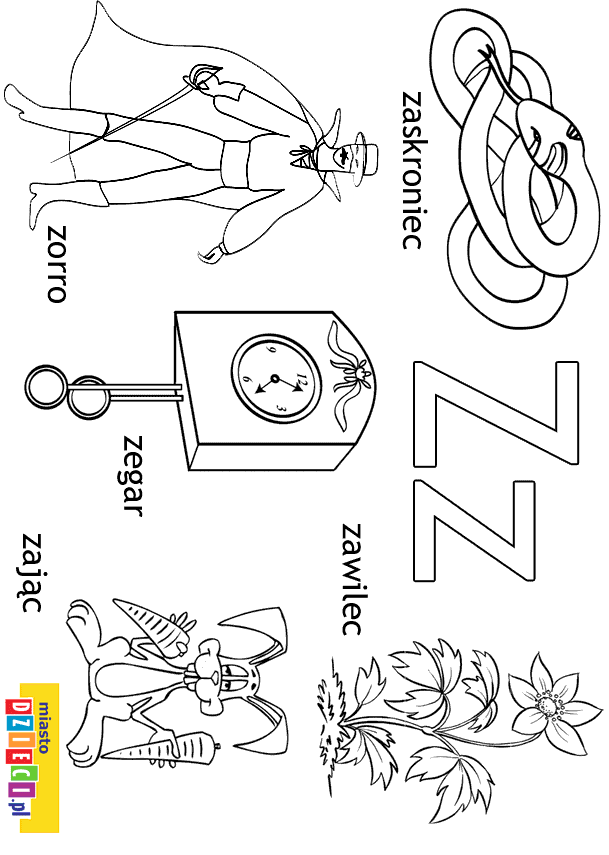 Znajdź wszystkie litery „Z,z”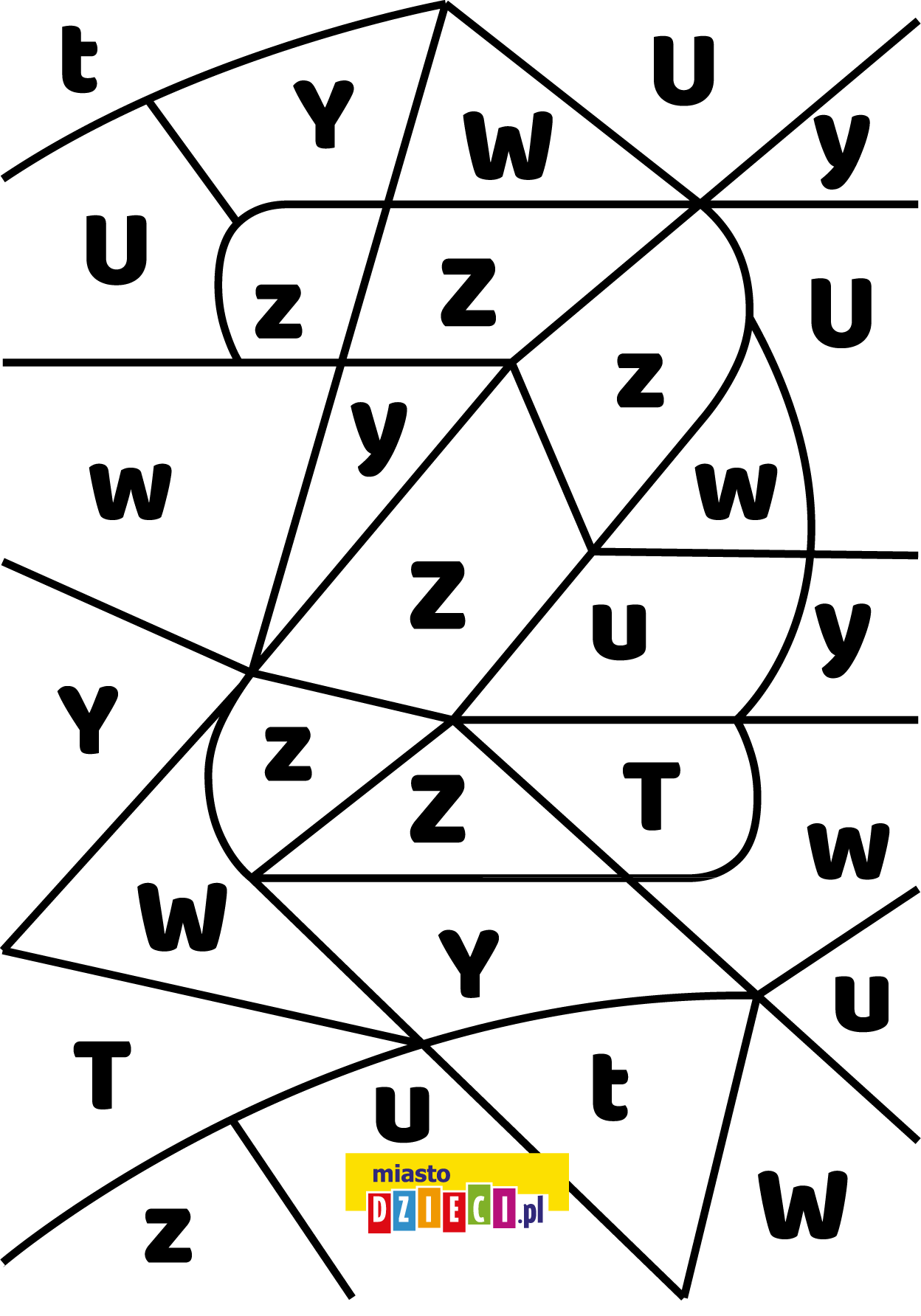 Ozdób literkę „Z”- ozdobienie szablonu litery dowolnym materiałem. 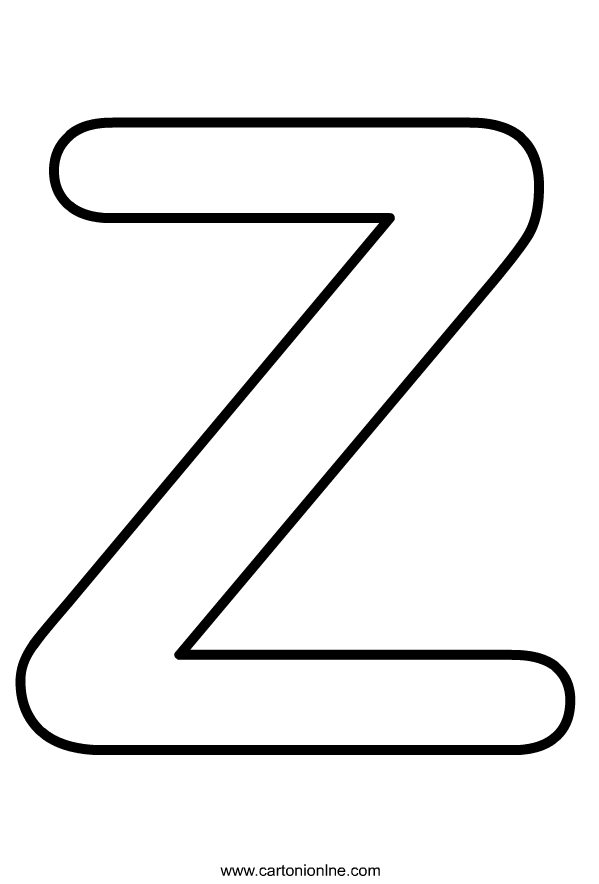 „Rakieta”- zabawa ruchowa.Dziecko naśladuje start rakiety. Dziecko stoi, wolno klaszcze i tupie, jednocześnie pochylając się raz w lewo raz w prawo. Potem klaszcze i tupie coraz szybciej. Obracają się. Szybko uderza dłońmi w kolana. Prawą dłonią zataczają kółka przed nosem i wydają dźwięk pracujących silników rakiety. Podnoszą, unoszą ręce i podskakują z okrzykiem „hura!” zabawę można powtórzyć.Przypomnienie piosenki „ Duszki, duszki” http://worekpelenpomyslow.blogspot.com/2017/10/piosenki-powitanki-piosenki-na.htmlDn. 22.04 .2020r. CZĘŚĆ I Temat dnia:  Śmieci. „Bingo”- zabawa G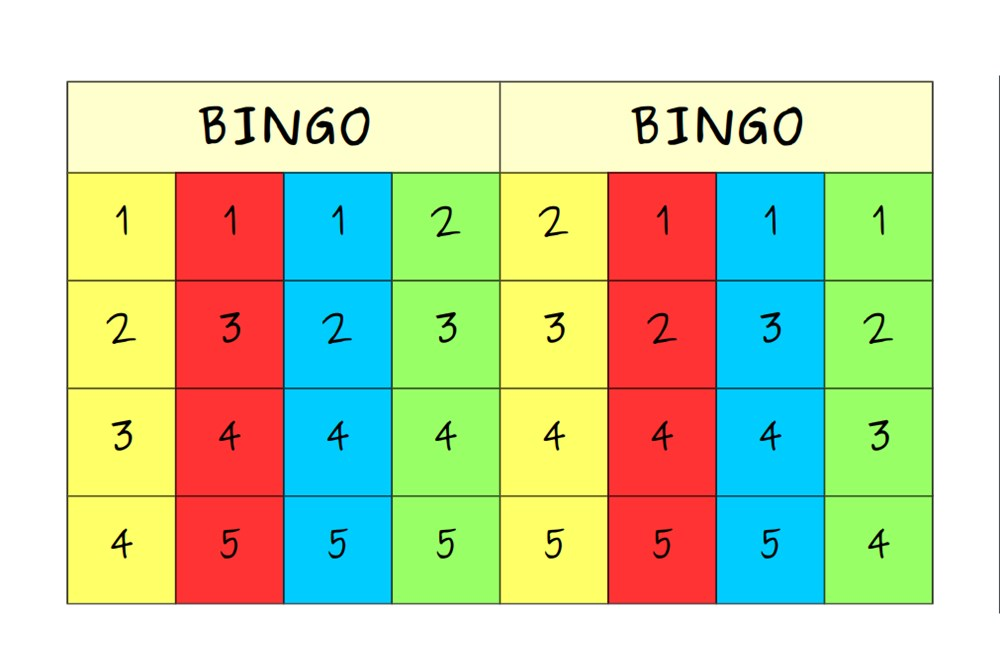 „Graj w domino”file:///C:/Users/Aniołek/Desktop/kwadromino%20(2).pdfĆwiczenia gimnastyczne• Ćwiczenia głowy i szyi – Koń kiwa głową.Dzieci w siadzie skrzyżnym, z rękami ułożonymi na kolanach, wykonują skłony głową w przód i w tył z wydłużeniem szyi i lekkim przyciąganiem brody.• Ćwiczenia zręczności – Koń na biegunach.Dzieci w siadzie skrzyżnym, chwytają za stopy od zewnętrznej strony, wyginają plecy jak bieguny konia – lekko huśtają się w tył, na plecy, i w przód, do siadu.• Ćwiczenia równowagi – Koń grzebie nogą.Dzieci maszerują z wysokim unoszeniem kolan. Na hasło Konie zatrzymują się, rżą i grzebią nogą – lekko uderzają o podłogę palcami lewej i prawej stopy, na zmianę.Dn. 23.04 .2020r. CZĘŚĆ I Temat dnia:  Smog- co to za stwór?„ Komu jest potrzebne powietrze?- mapa myśli Dziecko rysuje na kartkach papieru, komu jest potrzebne powietrze. „ Puste czy pełne?”- doświadczenie.Przygotujcie dwie plastikowe butelki- jedna pełną, drugą pustą. Pytamy co jest w butelkach?.  Wyjaśniamy, że druga butelka tez jest pełna, i zanurza drugą butelkę, w misce z wodą i niska jej ścianki. Wydobywają się bąbelki powietrza. Pytamy co było w środku.„ Miasto”- praca plastyczna. Dziecko wycina z gazet prostokąty, różnej wielkości i naklejają obok siebie pionowo, tworząc miasto. Następnie kredką pastelową czarną rysujemy spirale- dym.„ Ukryty obraz”- doskonalenie dodawania w zakresie 10. Zdjęcie wiatraka, dzielimy na 10 części ponumerowanych od 1 do 10. Rodzic zadaje dziecku zagadki np. ile widzisz palców?, ile to jest 2+4, 5+2. Po poprawnej odpowiedzi odkrywamy cześć zdjęcia, którą wskazuje odgadnięta liczba. Gdy całe zdjęcie jest odsłonięte. Odgadujemy co na nim widać i do czego służy.  Wyjaśniamy ze wiatrak kręci się, popychany siłą wiatru, a to pozwala wytworzyć prąd, który później możemy wykorzystać.  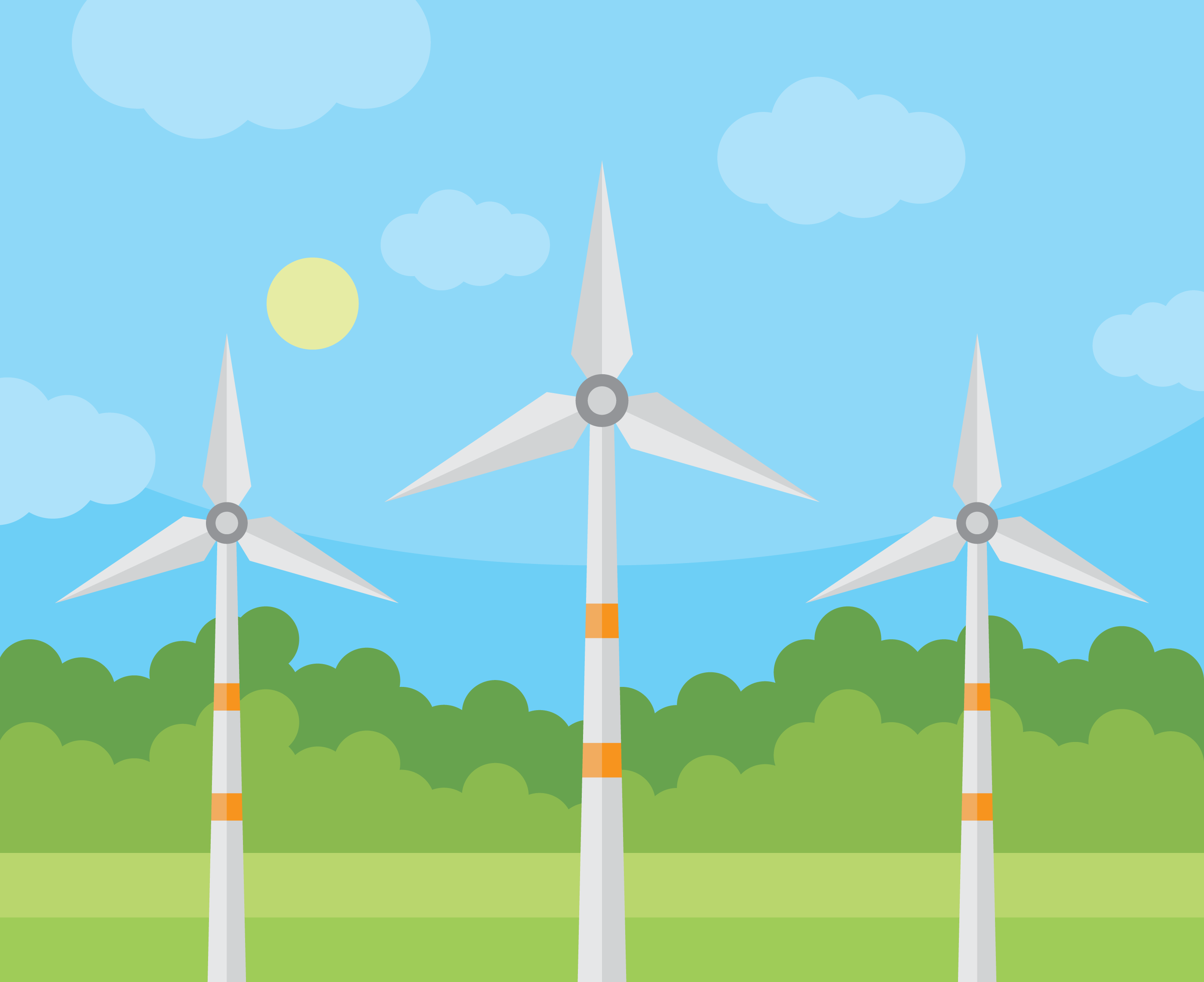 „Wiatraczek”- praca plastyczna 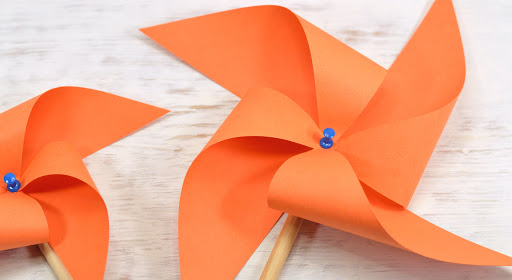 http://dzienwiatraczka.pl/jak-zrobic-papierowy-wiatraczek/Dn. 24.04 .2020r. CZĘŚĆ II Temat dnia:  Co ja mogę zrobić dla ziemi.  Oglądamy i słuchamy piosenki o „ Nasza planeta”https://www.youtube.com/watch?v=1MZovZPTP7I  Piosenka „Świat w naszych rękach” https://www.youtube.com/watch?v=pRNtFXew_VE&fbclid=IwAR3mRJUl0Tz2oD_Em8yIaBUxc47cWGIiOxfnYeZqrwCuFLDDEBdHdcY7UpE&app=desktopOpowiadanie „Wojtek i maseczki”- karta pracy https://www.mamaprzyjaciel.pl/wp-content/uploads/2020/04/Bajki-Mamy-Przyjaciela-1.pdfZabawy ruchowe.https://www.youtube.com/watch?time_continue=132&v=m2WsGrvCx_w&feature=emb_title